

SPISAK SUDSKIH TUMAČA ZA LABUDOVO BRDO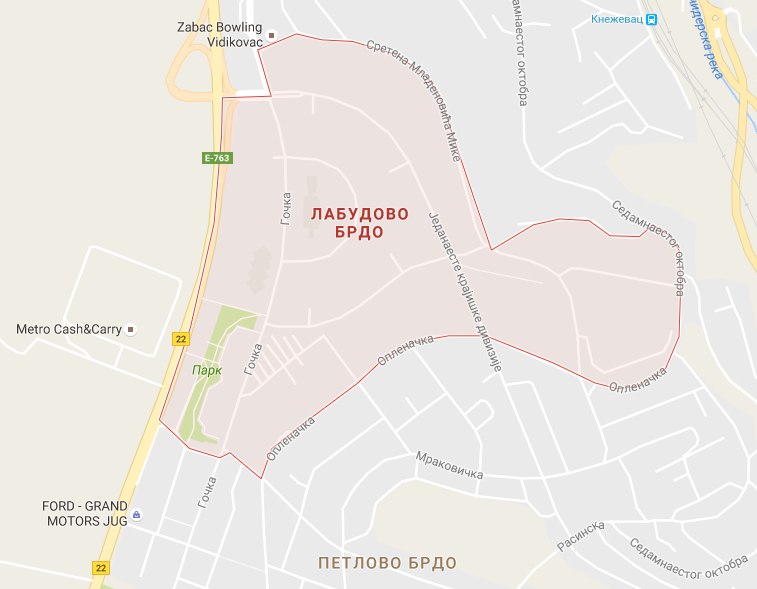 Sudski tumač za engleski jezik Labudovo Brdo
Sudski tumač za hebrejski jezik Labudovo Brdo
Sudski tumač za nemački jezik Labudovo Brdo
Sudski tumač za persijski jezik Labudovo Brdo
Sudski tumač za francuski jezik Labudovo Brdo
Sudski tumač za hrvatski jezik Labudovo Brdo
Sudski tumač za italijanski jezik Labudovo Brdo
Sudski tumač za japanski jezik Labudovo Brdo
Sudski tumač za ruski jezik Labudovo Brdo
Sudski tumač za latinski jezik Labudovo Brdo
Sudski tumač za norveški jezik Labudovo Brdo
Sudski tumač za mađarski jezik Labudovo Brdo
Sudski tumač za švedski jezik Labudovo Brdo
Sudski tumač za makedonski jezik Labudovo Brdo
Sudski tumač za španski jezik Labudovo Brdo
Sudski tumač za pakistanski jezik Labudovo Brdo
Sudski tumač za kineski jezik Labudovo Brdo
Sudski tumač za znakovni jezik Labudovo BrdoSudski tumač za bosanski jezik Labudovo Brdo
Sudski tumač za poljski jezik Labudovo Brdo
Sudski tumač za arapski jezik Labudovo Brdo
Sudski tumač za portugalski jezik Labudovo Brdo
Sudski tumač za albanski jezik Labudovo Brdo
Sudski tumač za romski jezik Labudovo Brdo
Sudski tumač za belgijski jezik Labudovo Brdo
Sudski tumač za rumunski jezik Labudovo Brdo
Sudski tumač za bugarski jezik Labudovo Brdo
Sudski tumač za slovački jezik Labudovo Brdo
Sudski tumač za češki jezik Labudovo Brdo
Sudski tumač za slovenački jezik Labudovo Brdo
Sudski tumač za danski jezik Labudovo Brdo
Sudski tumač za turski jezik Labudovo Brdo
Sudski tumač za finski jezik Labudovo Brdo
Sudski tumač za ukrajinski jezik Labudovo Brdo
Sudski tumač za grčki jezik Labudovo Brdo
Sudski tumač za holandski jezik Labudovo Brdo
Sudski tumač za korejski jezik Labudovo Brdo
Sudski tumač za estonski jezik Labudovo BrdoLokacijaLabudovo BrdoInternetakademijaoxford.comTelefon011/405-80-05069/30-80-584069/30-80-627Radnovreme8:00 AM – 4:00 PM9:00 AM – 2:00 PM (Subotom)